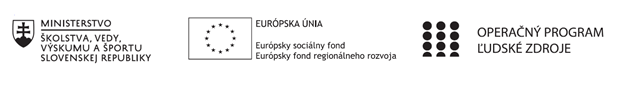 Správa o činnosti pedagogického klubu Príloha:Prezenčná listina zo stretnutia pedagogického klubuPríloha správy o činnosti pedagogického klubu              PREZENČNÁ LISTINAMiesto konania stretnutia: Gymnázium J. Francisciho-RimavskéhoDátum konania stretnutia: 23.10.2019Trvanie stretnutia: od 14:00 hod. do 17:00 hod.	Zoznam účastníkov/členov pedagogického klubu:Meno prizvaných odborníkov/iných účastníkov, ktorí nie sú členmi pedagogického klubu  a podpis/y:Prioritná osVzdelávanieŠpecifický cieľ1.1.1 Zvýšiť inkluzívnosť a rovnaký prístup ku kvalitnému vzdelávaniu a zlepšiť výsledky a kompetencie detí a žiakovPrijímateľGymnázium J. Francisciho-RimavskéhoNázov projektuRozvoj zručností v čitateľskej, matematickej, finančnej a prírodovednej gramotnosti na Gymnáziu J. Francisciho-Rimavského v LevočiKód projektu  ITMS2014+312011U603Názov pedagogického klubu Klub čitateľskej gramotnostiDátum stretnutia  pedagogického klubu23.10.2019Miesto stretnutia  pedagogického klubuGymnázium J. Francisciho-RimavskéhoMeno koordinátora pedagogického klubuMgr. Iva KovalíkováOdkaz na webové sídlo zverejnenej správygymjfrle.edupage.orgManažérske zhrnutie:kľúčové slová: plán práce klubu, čitateľská gramotnosť, analýza súčasného stavukrátka anotácia:Štvrté stretnutie klubu čitateľskej gramotnosti sa nieslo v duchu foriem a metód práce s textom na hodinách ČG. Členovia klubu predstavili jednotlivé typy textov a diskutovali o metodike práce s textom.Hlavné body, témy stretnutia, zhrnutie priebehu stretnutia:a/ Otvorenie štvrtého stretnutiab/ Kontrola úloh z predchádzajúceho stretnutiac/ Formy a metódy,  typy textov, úroveň porozumenia, metodika prípravy práce s textomd/ Analýza súčasného stavuKoordinátorka klubu oboznámila prítomných s úlohami, ktoré boli splnené na projektových hodinách čitateľskej gramotnosti.Členovia klubu diskutovali o formách a metódach, ktoré uplatňujú na hodinách ČG. Predstavili jednotlivé typy textov, s ktorými pracujú. Podľa úrovne sú to texty jednoduchšie a zložitejšie, podľa charakteru literárne, informačné a neúplné. Práca s týmito textami vedie k učiteľovej spätnej väzbe, do akej miery dokážu žiaci text pochopiť na báze analýzy a tiež na vyššej úrovni – pri vytváraní myšlienkových máp.Zaujímavosťou sú tiež informačné zdroje, z ktorých členovia klubu vyberajú dané texty: kapitoly z učebnice dejepisu, krátke články zo súčasnej tlače, populárno-vedné články z časopisov, úryvky z krásnej literatúry.Na záver  členovia diskutovali o:súčasnom stave v oblasti čitateľskej gramotnostirozvíjaní kompetencií, ktoré vedú k zlepšeniu čitateľskej gramotnostizatraktívnení hodín slovenského jazyka a literatúry, dejepisurozvíjaní samostatného a logického mysleniaZávery a odporúčania:Koordinátorka klubu zhrnula priebeh stretnutia. Vyzvala kolegov, aby  si na ďalšie stretnutie pripravili podrobnosti, ktoré budú venované práci s textom a úlohám k nemu. Vypracoval (meno, priezvisko)Mgr. Iva KovalíkováDátum23.10.2019PodpisSchválil (meno, priezvisko)Mgr. Jaroslav KramarčíkDátumPodpisPrioritná os:VzdelávanieŠpecifický cieľ:1.1.1 Zvýšiť inkluzívnosť a rovnaký prístup ku kvalitnému vzdelávaniu a zlepšiť výsledky a kompetencie detí a žiakovPrijímateľ:Gymnázium J. Francisciho-RimavskéhoNázov projektu:Rozvoj zručností v čitateľskej, matematickej, finančnej a prírodovednej gramotnosti na Gymnáziu J. Francisciho-Rimavského v LevočiKód ITMS projektu:312011U603Názov pedagogického klubu:Klub čitateľskej gramotnostič.Meno a priezviskoPodpisInštitúcia1.Mgr. Iva KovalíkováGJFR Levoča2.Mgr. Soňa ChmelíkováGJFR Levoča3.PhDr. Ingrid KochováGJFR Levoča4.Mgr. Štefan PlačkoGJFR Levočač.Meno a priezviskoPodpisInštitúcia